Propozycje zajęć rewalidacyjnych            1. VI.  -  5.VI. 2020 r.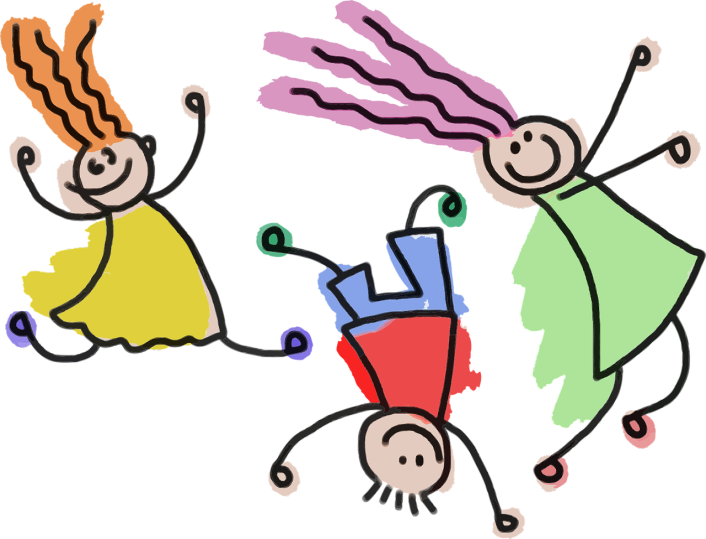                                    Propozycje ĆWICZEŃ ODDECHOWYCHZabawy z piłeczką pin - pongową (może to być wacik, papierek). Przedmiot kładziemy na środku stolika. Po obu stronach siedzą: rodzic i dziecko w takiej pozycji, by mieli usta na poziomie powierzchni stolika i:lekko dmuchamy na piłeczkę, tak by przechodziła „piechotą” przez stolik od dziecka do rodzica dmuchamy na piłkę silnie, starając się wbić „gola” przeciwnikowiĆwiczenia narządów mowy:dokładne wypowiadanie na głos i szeptem każdą samogłoskę osobno- a, o, u, e, i, y.łącząc po dwie: aaaeee... aaaeee – ae...aećwiczenia języka: wysuwnie języka na zewnątrz jamy ustnej: dotykanie końcem języka nosa i podbródka - na przemian. Ćwiczenia połączone z ruchami rąk, nóg, tułowiaZadaniem tych ćwiczeń jest zwiększanie pojemności płuc, pogłębianie oddechu, uczą też umiejętności rozluźniania postawy ciała i aparatu głosotwórczego, wykonujemy je w pozycji siedzącej, leżącej lub stojącej:wykonanie wdechu z jednoczesnym szybkim ruchem rąk na boki, a wydechu z przesunięciem rąk do przodu, aż do zupełnego ich skrzyżowaniaprzy wdechu ręce unosimy, przy wydechu opuszczamy (powoli)Przykładowe ćwiczenia ruchowe z dzieckiem to:Skoki mniejsze i większeSkoki przez drabinkę - Wykonaj drabinkę, np. z gazety. Wystarczy pociąć ją na 5-centymetrowe paski, które ułożycie na ziemi na wzór drabinki. Zadanie dziecka polega na sprawnym przeskakiwaniu kolejnych szczebelków.Slalom - Klasyczna zabawa polegająca na płynnym mijaniu zygzakiem rozstawionych kijków. Ta zabawa poprawia koncentrację, ćwiczy zapamiętywanie i koordynację ruchową.Butelkowy slalomZadanie polega na przejściu w taki sposób, aby nie przewrócić żadnej z butelek. Gdy uda  się dziecku przejść poziom, dokładacie kolejną przeszkodę i tak do momentu, aż skończą Wam się w domu plastikowe butelki. Komu nie spadnie. Przybory: po jednym woreczku na uczestnika.Dziecko  z woreczkiem na głowie lub barku stara się przemieszczać w kierunku pokazanym przez rodzica i stara się by  woreczek nie spadł.Ćwiczenia kształtujące świadomość schematu ciałaMetoda Ruchu Rozwijającego Weroniki SherborneKoncert na plecach: dorosły klęczy obok leżącego na brzuchu dziecka. Dorosły  gra palcami na plecach dziecka, najpierw delikatnie opuszkami palców a następnie kantami dłoni i całymi dłońmi. Zmieniają siłę i rytm uderzeń.Ćwiczenia kształtujące świadomość przestrzeniPrzeciąganie: dorosły  i dziecko leżą „w rozsypce” na podłodze. Przeciągają się (jak po przebudzeniu) i każdy próbuje zagarnąć jak najwięcej przestrzeni dla siebie.https://www.youtube.com/watch?v=s7uBM3yu_bUĆWICZENIA DOSKONALĄCE  ANALIZĘ  I  SYNTEZĘ WZROKOWĄ  ORAZ  ORIENTACJĘ  PRZESTRZENNĄObrazki  składają się z dwóch pozornie identycznych ilustracji. Różnią się jednak kilkoma elementami, które należy odnaleźć, a następnie pokolorować obrazki.Znajdź różnice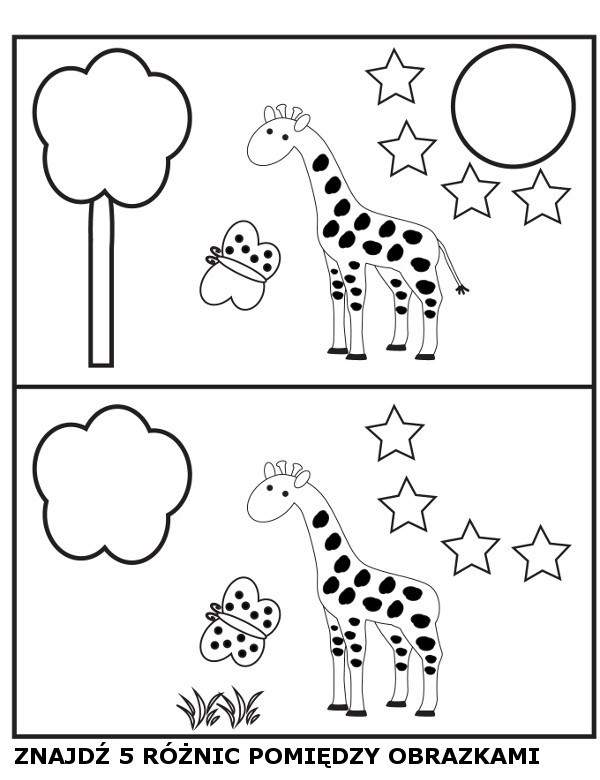 Ćwiczenia sprawności ręki i palców.  Grafomotoryka i sprawność manualna .wycinanie nożyczkami po narysowanych liniachprzewlekanie tasiemki przez makaronowy labirynt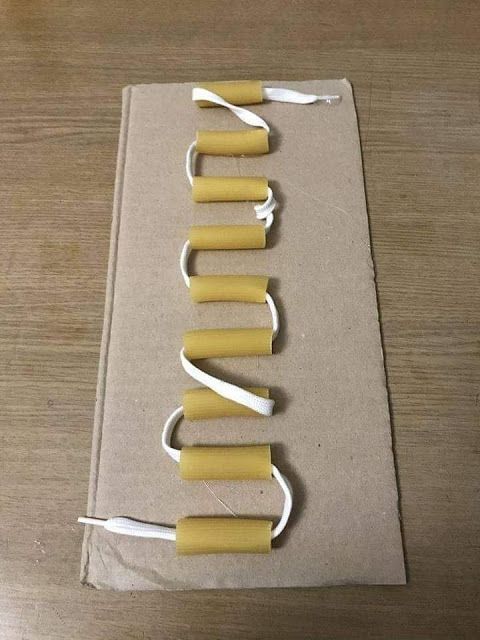 GRAFOMOTORYKA I WNOŚ PRSTARSZE DZIECIWydrapywanka na podkładzie z plastelinyTablica do rysowania wypełniona wielobarwną plasteliną. Rysuje się na niej wykałaczką a następnie po prostu wygładza!Materiały i przybory:plastikowa pokrywka – im większa tym lepszastara, wielobarwna plastelinawykałaczka lub inne ostre, małe narzędziePlastikową pokrywkę wypełniamy starą, kolorową plasteliną. Trzeba ją równomiernie wykleić i wyrównać, by uzyskać jednolitą warstwę. Takie wyklejenie podkładki to również znakomite ćwiczenie dla palców.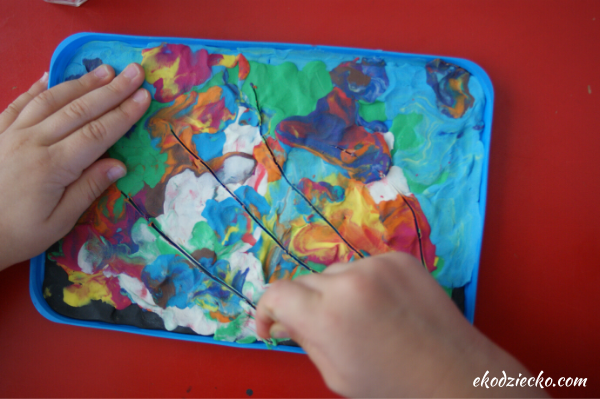 Ćwiczenia relaksujące - , „Rak”
Idzie, idzie rak
Dziecko zwrócone do rodzica twarzą,. Spacerujemy palcami: kciukiem i wskazującym po ręce dziecka.
Czasem naprzód, czasem wspak.
Odpowiednio zmieniając kierunek ruchu.
Idzie rak nieborak,
Spacerujemy jak na początku,
Jak uszczypnie, będzie znak.
Delikatnie i z humorem naśladujemy szczypanie.(zamiana)DLA RODZICÓWCzynności samoobsługowe niemalże samoistnie przygotowują dzieci do pisania i czytania – my, dorośli, musimy tylko nie utrudniać tego procesu. W ciągu dnia możemy ćwiczyć z dzieckiem poprzez:samodzielne ubieranie i rozbieranie się, zapianie guzików, zamków, wiązanie butów;mycie a następnie wycieranie dłoni i twarzy;odkręcanie i zakręcanie kranu, butelek;posługiwanie się sztućcami;sprzątanie – przenoszenie różnych przedmiotów.Czynności samoobsługowe wpływają na rozwój chwytu dłoniowego, na bazie którego kształtuje się chwyt trzypunktowy, wzmacniają mięśnie rąk, dłoni  i palców.Przed przystąpieniem do właściwej pracy plastycznej czy technicznej warto zaangażować dzieci w przygotowanie materiałów.Oto kilka przykładów:w czasie spaceru do lasu zadaniem dzieci jest pozbieranie szyszek, patyczków i drobnych kamyków leżących na ziemi W ten sposób dzieci ćwiczą chwytanie małych przedmiotów;rozpoznawanie bez udziału wzroku, samym dotykiem, schowanych w woreczku przedmiotów, które będą potrzebne do wykonania pracy plastycznej;zgniatanie kul z różnych rodzajów papieru – kule przydadzą się zwłaszcza w okresie zimowym;manipulowanie koralikami – dzielenie ich według kształtu, koloru, wielkości; wyjmowanie poszczególnych koralików z wąskiego naczynia.Do opracowania zabaw wykorzystałam pomoce ze strony internetowej     